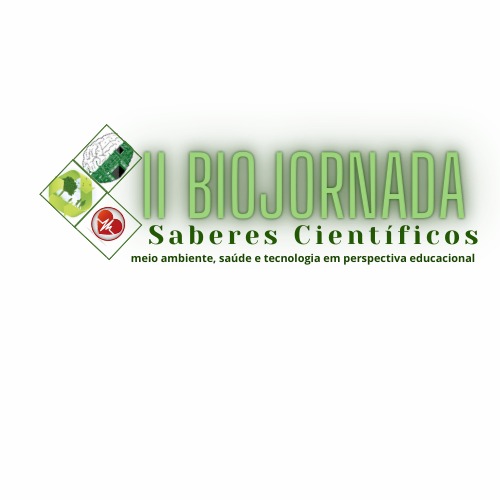 TÍTULO DO TRABALHO: um subtítulo do trabalhoNome do(a) autor(a) Nome do(a) autor(a) Nome do(a) autor(a) Nome do(a) autor(a) Nome do(a) autor(a) Orientador(a) Resumo: (Formato A4, margem superior/inferior de 2,5 cm e esquerda/direita de 3,0 cm, Fonte Times New Roman 12, normal, justificado). Insira aqui o resumo do artigo. Não será permitido o uso de figuras, tabelas, quadros ou gráficos nesta seção. Fique atento aos limites para o número de caracteres (mínimo de 1.000 e máximo de 2.200, sem contar espaços). Nesta seção você deverá inserir uma breve introdução de seu trabalho, objetivo, metodologia, resultados e conclusão. O texto deverá ser contínuo e os termos Introdução, Objetivo, Metodologia, Resultados e Conclusão devem estar subentendidos para o leitor, ou seja, não deverão ser descritos para iniciar cada tópico. As abreviaturas deverão ser evitadas, a não ser quando um termo se repetir mais de três vezes. Se utilizar deverá esclarecê-la na primeira vez que citá-la.Palavras-chave: três a cinco palavras-chave, separadas por ponto-e-vírgula.ReferênciasNo mínimo três, de acordo com as normas ABNT, em espaçamento simples.Agradecimentos:Item opcional destinado a informar agências financiadores, instituições apoiadoras e colaboradores. Utilizar Fonte Arial, tamanho 12, espaçamento simples.